К А Р А Р				      		ПОСТАНОВЛЕНИЕ«05» февраль 2018 й.	               № 12	                     «05» февраля 2018 г.
План мероприятий по проведению Года культуры безопасности в системе МЧС России в сельском поселении Чалмалинский сельсовет  муниципального  района  Шаранский район   Республики Башкортостан в 2018 году.
             Согласно Приказа МЧС России №287 от 07.07.2017 года «О проведении в МЧС России  Года культуры  безопасности», в целях повышения культуры безопасности в различных сферах деятельности органов местного самоуправления организаций и населения приданию нового импульса   развитию единой государственной системы предупреждения и ликвидации чрезвычайных ситуаций повышения ее имиджа  значимости для  обеспечения безопасности государства совершенствования органов управления  сил и средств РСЧС,
          ПОСТАНОВЛЯЮ:Утвердить комплексный «План мероприятий по проведению Года культуры безопасности в системе МЧС России в сельском поселении Чалмалинский сельсовет  муниципального  района  Шаранский район   Республики Башкортостан в 2018 году» согласно приложению № 1. Создать организационный комитет  по проведению Года культуры безопасности в системе МЧС России в сельском поселении Чалмалинский сельсовет  муниципального  района  Шаранский район   Республики Башкортостан в 2018 году согласно приложению № 2.Администрации сельского поселения Чалмалинский сельсовет обеспечить финансирование мероприятий, в соответствии с комплексным планом проведения Года культуры безопасности в системе МЧС России в  сельском поселении Чалмалинский сельсовет за счет средств, предусмотренных бюджетом на 2018 год. Предложить организациям различных форм собственности, находящихся на территории сельского поселения  в установленном порядке принять участие в реализации мероприятий, проводимых в рамках Года культуры безопасности в системе МЧС России в  сельском поселении Чалмалинский сельсовет.Контроль за исполнением настоящего постановления оставляю за собой.Постановление вступает в силу с момента подписания.Глава сельского поселения                                                                  И.Г.МухаметовПриложение№1  к постановлению администрации сельского поселения  Чалмалинский сельсовет муниципального района Шаранский район от 05.02.2018 года №12ПЛАНмероприятий по проведению Года культуры безопасности в системе МЧС России в сельском поселении Чалмалинский сельсовет  муниципального  района  Шаранский район   Республики Башкортостан в 2018 году.Управляющий делами                                                                               Н.Л.СабироваПриложение№2 к постановлению администрации сельского поселения  Чалмалинский сельсовет муниципального района Шаранский район от 05.02.2018 года №12СОСТАВ 
организационного комитета по проведению Года культуры безопасности в системе МЧС России  в  сельском  поселении Чалмалинский сельсовет 
муниципального района Шаранский район Республики БашкортостанМухаметов И.Г. - глава  сельского поселения Чалмалинский сельсовет, председатель оргкомитета.Сабирова Н.Л. - управляющий делами  сельского  поселения,
заместитель председателя оргкомитета.Муслахова Р.И. -  специалист администрации поселения, секретарь оргкомитета.
Члены организационного комитета:Маннанова Р.М. - директор МБОУ «СОШ с.Чалмалы»Мухамитова З.Г. -  зав. детский сад «Ромашка» Пирогова Е.С.  -  методист клубной работы СДК с.ЧалмалыИмамиев И.Г. -  методист клубной работы СДК с. ЮмадыбашСамигуллин Р.С.- староста с. ДюрменевоМухтасипов З.С.- староста с. ЧалмалыФаттахов М.Г.- староста с.ЮмадыбашУправляющий делами                                                                           Н.Л.СабироваБашкортостан РеспубликаһыныңШаран районымуниципаль районыныңСалмалы  ауыл Советыауыл биләмәһе ХакимиәтеБашкортостан РеспубликаһыныңШаран районы Салмалы  ауыл СоветыМәктәп урамы, 11, Салмалы аулы Шаран районы Башкортостан РеспубликаһыныңТел./факс(347 69) 2-61-05,e-mail:ch.selsowet@yandex.ruhttp://www.chalmaly.sharan-sovet.ru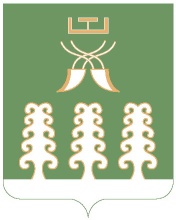 Администрация сельского поселенияЧалмалинский  сельсоветмуниципального районаШаранский районРеспублики БашкортостанЧалмалинский сельсовет Шаранского района Республики Башкортостанул. Школьная,д.11, с.Чалмалы Шаранского района, Республики БашкортостанТел./факс(347 69) 2-61-05,e-mail:ch.selsowet@yandex.ruhttp://www.chalmaly.sharan-sovet.ru№п/пНаименование мероприятияСрокпроведенияИсполнителиПримечание1. Организационные мероприятия1. Организационные мероприятия1. Организационные мероприятия1. Организационные мероприятия1. Организационные мероприятия1.Разработка планов мероприятий по подготовке и проведению              Года культуры безопасностидо20.01.2018Администрация сельского поселения, организации и учреждения2. Мероприятия по развитию РСЧС, повышению защищенности населения и территорий от ЧС природного и техногенного характера2. Мероприятия по развитию РСЧС, повышению защищенности населения и территорий от ЧС природного и техногенного характера2. Мероприятия по развитию РСЧС, повышению защищенности населения и территорий от ЧС природного и техногенного характера2. Мероприятия по развитию РСЧС, повышению защищенности населения и территорий от ЧС природного и техногенного характера2. Мероприятия по развитию РСЧС, повышению защищенности населения и территорий от ЧС природного и техногенного характера1.Организация проведения «Месячника обеспечения безопасности жизнедеятельности населения в сельском поселении Чалмалинский сельсовет  муниципального района Шаранский район Республики Башкортостан»апрель 2018 г.Администрация сельского поселения, организации и учреждения2.Организация проведения мероприятий, посвященных. Международному дню уменьшения опасности бедствий13.10.2018Администрация  сельского поселения, организации и учреждения3. Мероприятия по подготовке органов управления, сил РСЧС и населения3. Мероприятия по подготовке органов управления, сил РСЧС и населения3. Мероприятия по подготовке органов управления, сил РСЧС и населения3. Мероприятия по подготовке органов управления, сил РСЧС и населения3. Мероприятия по подготовке органов управления, сил РСЧС и населения1Проведения мероприятий республиканского, муниципального и объектового уровней но повышению культуры безопасности всех категорий населенияв течении 2018 г.Администрация сельского поселения, организации и учреждения2Организация проведения Всероссийских открытых уроков по «Основам безопасности жизнедеятельности» в образовательных организацияхапрель, сентябрь, октябрь 2018 г.МБОУ «СОШ с. Чалмалы»3Подготовка и проведение республиканских соревнований «Школа безопасности» под эгидой Года культуры безопасностииюнь2018г.МБОУ «СОШ с. Чалмалы»4Организация трансляции видеороликов по безопасности жизнедеятельности и правилам действий в ЧС через терминальные комплексы ОКСИОН, а также технические средства оповещения и информирования населения в местах массового пребывания людей сторонних организацийв течении 2018 г.Администрация  сельского поселения, организации и учреждения5Организация подготовки и проведения тренировок с КЧС и ОПБ муниципального района Шаранский район Республики Башкортостан еже-квартальноАдминистрация сельского поселения, организации и учреждения6Участие в  смотре готовности сил и средств Шаранского звена БТП РСЧС с участием руководящего состава муниципального района Шаранский район Республики Башкортостаннакануне периода, связанного с циклически ми рискамиАдминистрация сельского поселения4. Сборы, совещания, конференции, круглые столы4. Сборы, совещания, конференции, круглые столы4. Сборы, совещания, конференции, круглые столы4. Сборы, совещания, конференции, круглые столы4. Сборы, совещания, конференции, круглые столы1.Участие в сборах с руководителями гражданской обороны территориальных органов федеральных органов исполнительной власти, органов исполнительной власти Республики Башкортостан, органами местного самоуправления и руководителями структурных подразделений (работниками) органов управлений и организаций, уполномоченных на решение задач в области гражданской обороны, расположенных на территории Республики Башкортостандо30.09.2018Глава  сельского поселения2.Участие в  круглых столов с территориальными органами федеральных органов исполнительной власти и органами исполнительной власти субъектов Российской Федерации на тему: «Повышение уровня взаимодействия и реагирования органов управления и сил функциональных и территориальной подсистем РСЧС»в течении 2018 г.Глава сельского поселения5. Конкурсы профессионального мастерства, смотры-конкурсы5. Конкурсы профессионального мастерства, смотры-конкурсы5. Конкурсы профессионального мастерства, смотры-конкурсы5. Конкурсы профессионального мастерства, смотры-конкурсы5. Конкурсы профессионального мастерства, смотры-конкурсы1Участие в  смотре-конкурсе «Лучший орган местного самоуправления муниципального образования в области обеспечения безопасности жизнедеятельности населения Республики Башкортостан»июль- сентябрь 2018 г.Администрация сельского поселения2Участие в проведении республиканского конкурса «Лучший специалист в области гражданской обороны и защиты от чрезвычайных ситуаций среди муниципальных образований Республики Башкортостан»декабрь 2018 г.Администрация сельского поселения6. Мероприятия по популяризации и освещению деятельности БТП РСЧС, выставочные мероприятия,изготовление печатной и сувенирной продукции6. Мероприятия по популяризации и освещению деятельности БТП РСЧС, выставочные мероприятия,изготовление печатной и сувенирной продукции6. Мероприятия по популяризации и освещению деятельности БТП РСЧС, выставочные мероприятия,изготовление печатной и сувенирной продукции6. Мероприятия по популяризации и освещению деятельности БТП РСЧС, выставочные мероприятия,изготовление печатной и сувенирной продукции6. Мероприятия по популяризации и освещению деятельности БТП РСЧС, выставочные мероприятия,изготовление печатной и сувенирной продукции1.Организация работы в сельском поселении Чалмалинский сельсовет  муниципального района Шаранский район Республики Башкортостан по установке в с.Шаран баннеров, посвященных деятельности БТП РСЧСдо30.09.2018Администрация сельского поселения, учреждения и индивидуальные предприниматели2.Освещение мероприятий, проводимых в рамках Года культуры безопасности, в печатных и электронных СМИв течении 2018 г.Администрация  сельского поселения 